 Read and complete the text.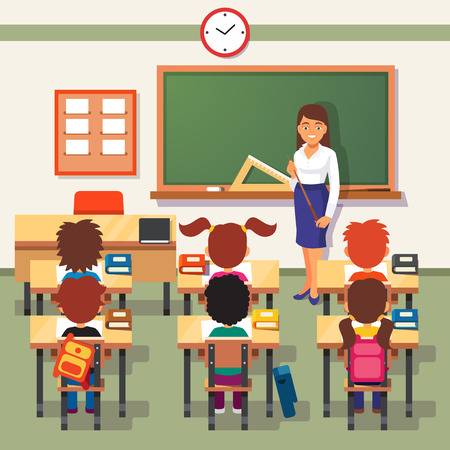 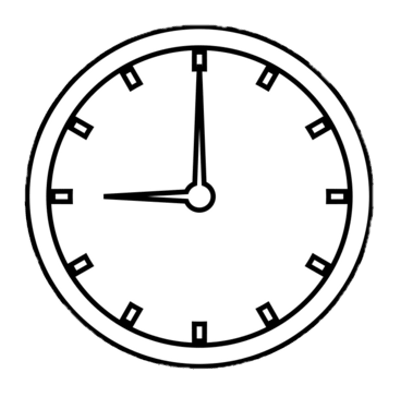 Hi, my name 1)________________ Jack and I’m nine 2)________________ old. This is my 3)________________. There are six students in my class. And this is my English 4)________________ , her name’s Karen Bennet. Today it’s my birthday. It’s on the 5)________________ of September. Now it’s 6)________________ o’ clock. Time to start the lessons! My favourite classroom activity is 7)________________ stories. I don’t like 8)________________ songs.ANSWER KEYisyearsclassroomteacher13thninereadingsingingName: ____________________________    Surname: ____________________________    Nber: ____   Grade/Class: _____Name: ____________________________    Surname: ____________________________    Nber: ____   Grade/Class: _____Name: ____________________________    Surname: ____________________________    Nber: ____   Grade/Class: _____Assessment: _____________________________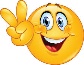 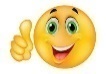 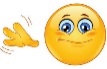 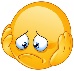 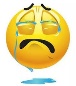 Date: ___________________________________________________    Date: ___________________________________________________    Assessment: _____________________________Teacher’s signature:___________________________Parent’s signature:___________________________